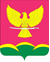 СОВЕТ НОВОТИТАРОВСКОГОСЕЛЬСКОГО ПОСЕЛЕНИЯ ДИНСКОГО РАЙОНАРЕШЕНИЕот 29.04.2021                                                                            № 115-30/04станица НовотитаровскаяО внесении изменений в Решение Совета Новотитаровского      сельского поселения Динского района от 19.09.2019 года                   № 3-1/04 «О составе и председателях постоянных комиссий Совета Новотитаровского сельского поселения Динского района» 	На основании Федерального закона Российской Федерации от 06 октября 2003 г. N 131-ФЗ "Об общих принципах организации местного самоуправления в Российской Федерации" и личного заявления депутата Л.А. Симоненко в связи со сменой фамилии, руководствуясь статьей 63 Устава Новотитаровского сельского поселения Динского района, Совет Новотитаровского сельского поселения Динского района, р е ш и л:1. Внести в решение Совета Новотитаровского сельского поселения       Динского района от 19 сентября 2019 года № 3-1/04 «О составе и председателях постоянных комиссий Совета Новотитаровского сельского поселения Динского района» следующие изменения:1.1. В подразделе 2 раздела 1 «Комиссия по вопросам собственности, ЖКХ и благоустройству» сменить фамилию «Симоненко» на «Захарова». 2. Решение вступает в силу после его подписания.Председатель СоветаНовотитаровского сельского поселения                               К.А. ПрокофьевГлава НовотитаровскогоСельского поселения                                                                С.К. Кошман